Mehr Sport als man glaubt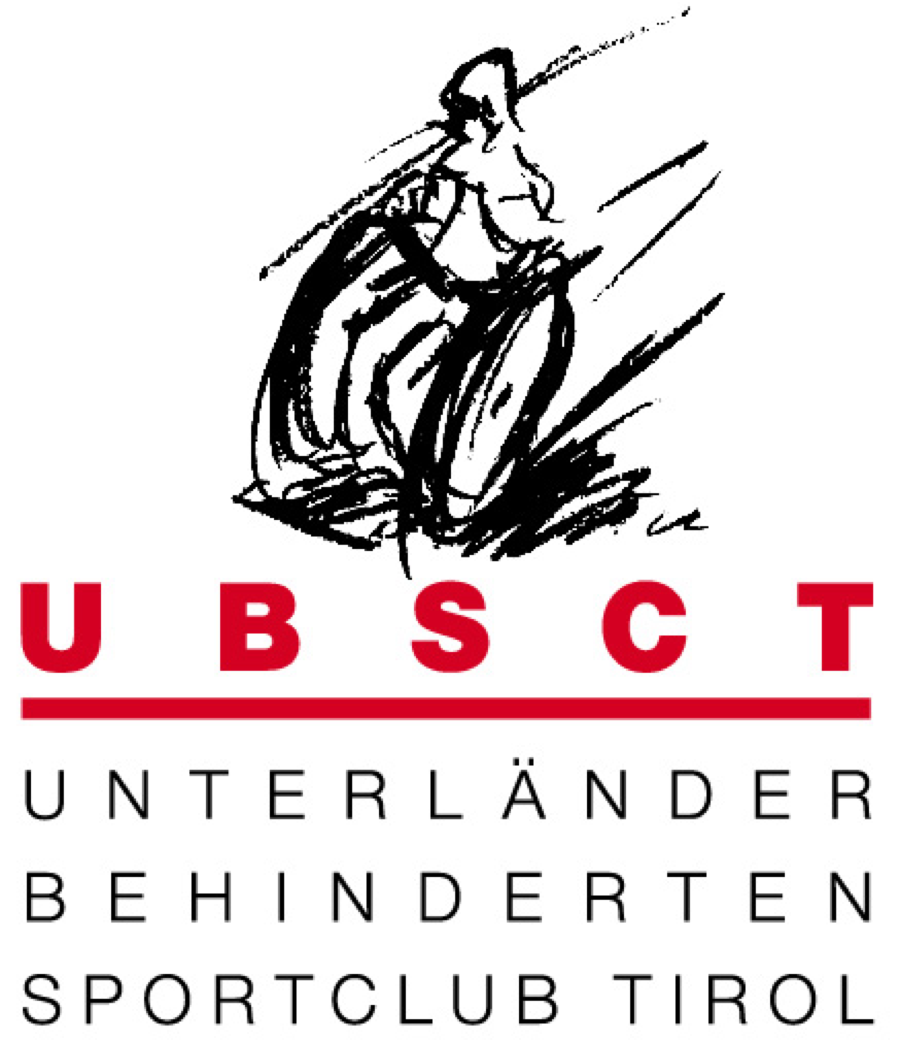 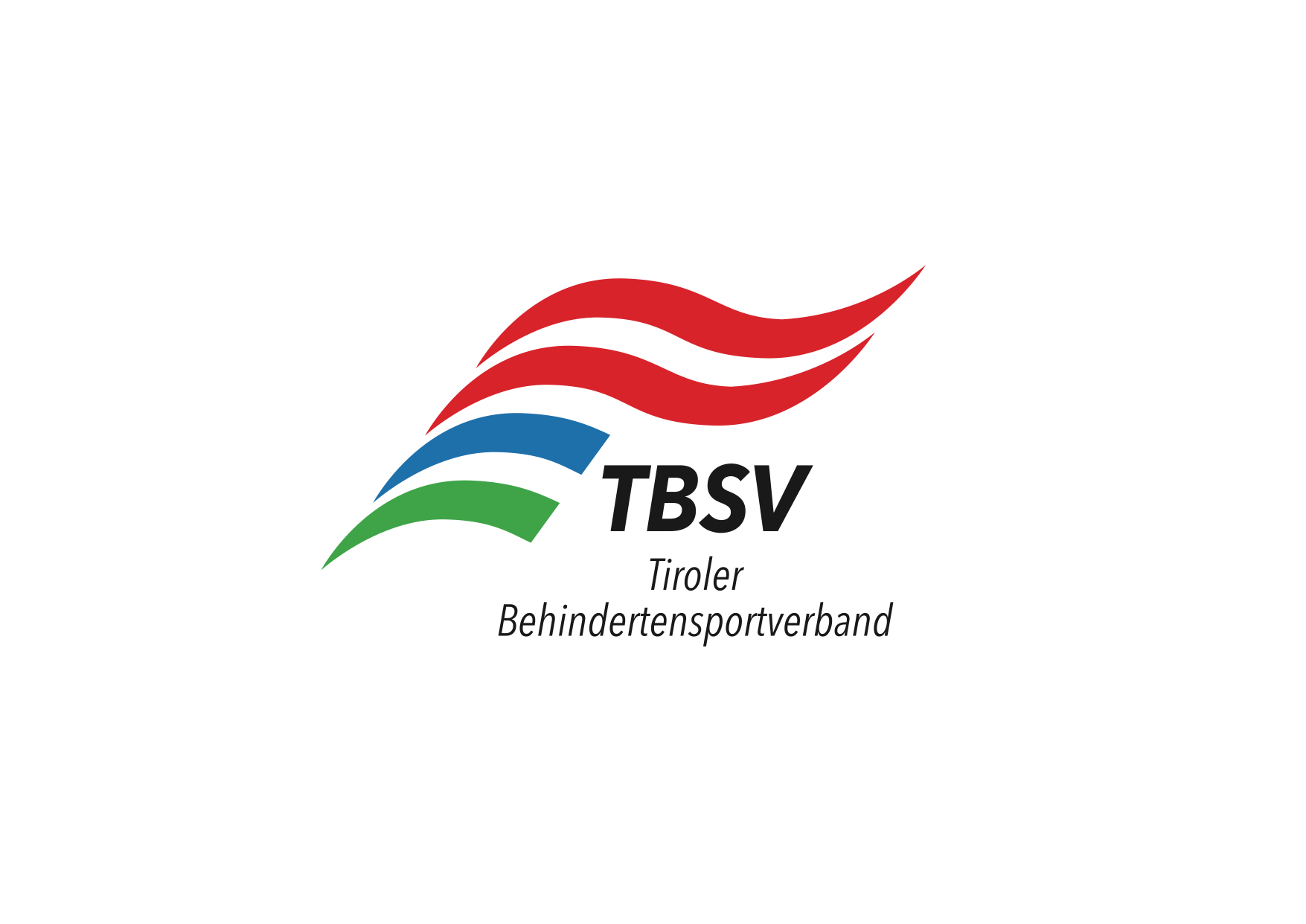 und mehr als nur SportNENNFORMULARLandesmeisterschaft 2023im Tennis für AmputiertensportlerNachname:____________________________Vorname:_____________________________Adresse:___________________________________________________________________Tel.:____________________________ Geburtsdatum:______________________________Name und Anschrift des Vereins:________________________________________________Landesverband: _______________________Sportpassnummer:______________________Schadensklasse (Tennis):_entfällt (1.Klasse)_Art der Behinderung:__ entfällt (1.Klasse)__________________________________________                 __________________________				        ________________________            Ort und Datum							Unterschrift						                             (Erziehungsberechtigte bei Jugendlichen)Die Nennungen sind zu richten an:  Wolfgang Bliem, Hüttstraße 26A/Top 3, 6250 Kundl, Tel. 0664/1249572,e-Mail: bliem.wolfgang@gmail.com oderRiedmann Max, Unterdorf 60, 6361  Hopfgarten, Tel. 0664/5027139, e-Mail: max.riedmann@ktvhopfgarten.atNennungsschluss:   	15. Juli 2023 unbedingt einhalten &			Sportpassuntersuchung nicht vergessen!!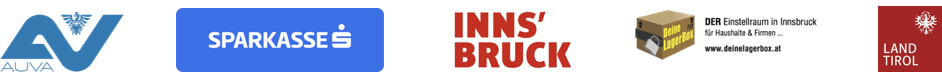 